　　　　　　　　　平成２９年度　第１２回長野米カップ長野県小学生バレーボール大会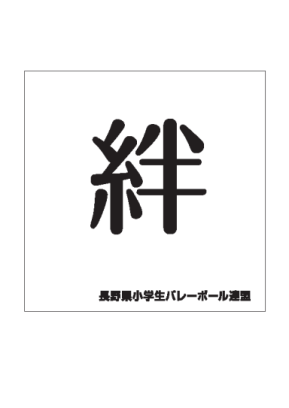 　　　　　　　　（　　　　）ブロック大会開催要項主　　催　　　一般財団法人長野県バレーボール協会、長野県小学生バレーボール連盟後　　援　　　開催地市町村、開催地教育委員会、開催地体育協会、信濃毎日新聞社　　　　　　　　株式会社長野放送協　　賛　　　全国農業協同組合連合会長野県本部　　　　　　　株式会社マイパール長野協　　力　　　株式会社アサヒエージェンシー　　　　　　　株式会社モルテン主　　管　　　長野県小学生バレーボール連盟開催地支部１　大会の趣旨　⑴　教育的な環境のもとに、本大会に集うことにより（　　）ブロックの児童相互の交流と親睦を図る。　⑵　バレーボールによって小学生の体位向上と体力養成に努めるとともにチームワークを学ぶことにより思いやりと協調性を養い、心身共に健全な体力づくりを図る。　⑶　初心者も親しめるよう基本技術を正確に習得させ、競技技術や能力を高めるとともに、楽しいゲームができるように指導する。２　開催期日　　平成　　年　　月　　日（　）　開会式　午前　時　　分３　会　　　場　　（　　　　）体育館（開会式）４　参加資格　　⑴　本大会参加申込み締切日までに１２歳未満で、長野県小学生バレーボール連盟に有効に登録されている５年生以下の者。　⑵　公益財団法人日本バレーボール協会加盟団体登録規定に基づき、平成２９年４月１日以降本大会参加申込み締切日までに、公益財団法人日本バレーボール協会の登録を済ませていること。　⑶　児童が６名に満たない団体に付いては、同一ブロック内で同条件の団体との合併参加もできる。ただし合併は３団体までとする。　　　但し、上位大会の結果に付いて、全日本の組み合わせには考慮しない。（合併出場の場合は競技委員長の許可を得る事）チーム名に付いては県登録の名称とする。５　競技規則　　2017年度公益財団法人日本バレーボール協会の定める６人制競技規則による。別に定める小学生バレーボールフリーポジション制競技規則を採用する。６　競技方法　　トーナメント方式又はリーグ戦方式とし、全試合３セットマッチで行う。７　チーム編成　　⑴　チームは、監督・コーチ・マネージャー各１名（監督は成人であること）・選手１４名以内とする。　⑵　児童が６名に満たない団体の合併で男女混合は認めない。（ブロック内で承認のある場合は、　　この限りでない）　⑶　ベンチスタッフの内１名以上は、公益財団法人日本バレーボール協会/日本小学生バレーボール連盟共催の全国小学生バレーボール指導者講習会受講者又は、公益財団法人日本体育協会認定バレーボール指導員・上級指導員・コーチ・上級コーチのいずれかの資格を持っているものでなければならない。また、試合中はそれらの証明書を携帯すること。　⑷　ベンチスタッフはＪＶＡ-ＭＲＳにベンチスタッフとして登録され、かつ、宣誓書に署名押捺した者に限る。また、長野県小学生バレーボール連盟指導者登録済証を携帯すること。（ブロック大会は除く）　　⑸　成人のベンチスタッフは、日常子どもたちの健全育成を目指して指導に当たっていると長野県小学生バレーボール連盟が認めた者であること。体罰、暴力、暴言、セクシャルハラスメント等、子どもを指導するものとして不適切な行為を行っている者の出場は認めない。８　使用球　　公益財団法人日本バレーボール協会が公認する人工皮革軽量４号球カラー　　　　　　　　　ボール「モルテンボール(V4M5000－Ｌ）」(円周62～64㎝、重量200～220ｇ)を　　　　　　　　　使用する。※ボールの内気圧については、６人制競技規則に準ずる。９　競技の服装　　⑴　選手の背番号は１～９９番とするが、１～１４番が望ましい。　⑵　ユニフォームの背番号等の色は、ルールに則って地の色と対照的な色を使用し誰もが見え易いものにすること。　⑶　合併チームのユニフォームは、同一ユニフォームを着用する。しかし、同一のユニフォームを用意できない場合は、違うユニフォームを着用し、背番号が重ならないようにする。　⑷　監督・コーチ・マネージャー章をチームで用意し、明確に判別できる位置左胸に付けること。10　申込み方法　　所定の大会参加申込書にJVA登録一覧表を添えて下記あてに申込むこと。　　　　　　　　　〒　　　　　　　　　 住所　　　　　　　　　　氏名　　　　　　　　℡　11　申込締切日　　平成　　年　月　　日（　）必着のこと。（期限後の申込みは受付けません。）12　参加料　　１チームにつき３，０００円（当日受付にて支払う）13　組合せ抽選　　主催者による責任抽選とする。14　その他　　⑴　県大会には、男子は優勝チーム、女子は優勝、準優勝チームを推薦する。　⑵　参加者全員に参加賞が協賛会社より贈呈される予定。　⑶　大会中の傷害については、いっさいの責任は負いかねるので選手及びチームスタッフは必ずスポーツ傷害保険に加入しておくこと。　⑷　鳴り物(太鼓、ラッパ、メガホンなど)による応援はしない。　⑸　監督が立ち上がってコートに近づく目的は競技者に対して指示を与えるためであり、過度に目的から逸脱しないこと。　⑹　飲料水容器は、スクイズボトルかワンタッチ式容器とし、ガラス容器、ペットボトルの使用禁止。　⑺　ＪＶＡ登録用紙の左余白に選手のゼッケンを記入すること。　⑻　大会参加申込書のチーム名にはＪＶＡ登録のチーム名を記入すること。また、合併チームのチーム名は合併するチームのいずれかのチーム名を記入すること。ただし大会中、プログラムその他においてチーム名を省略して表記することがある。　⑼　県大会出場チームは以下の県小連ホームページから要項・申込表をダウンロードし申し込むこと。　⑽　危機管理体制に付いては各チームの周知徹底をお願いします。　　　　県小連ホームページ　　http://www.sas.janis.or.jp/~apex/　　　　※　本大会に関する問合せ先　　　　　　開催地責任者